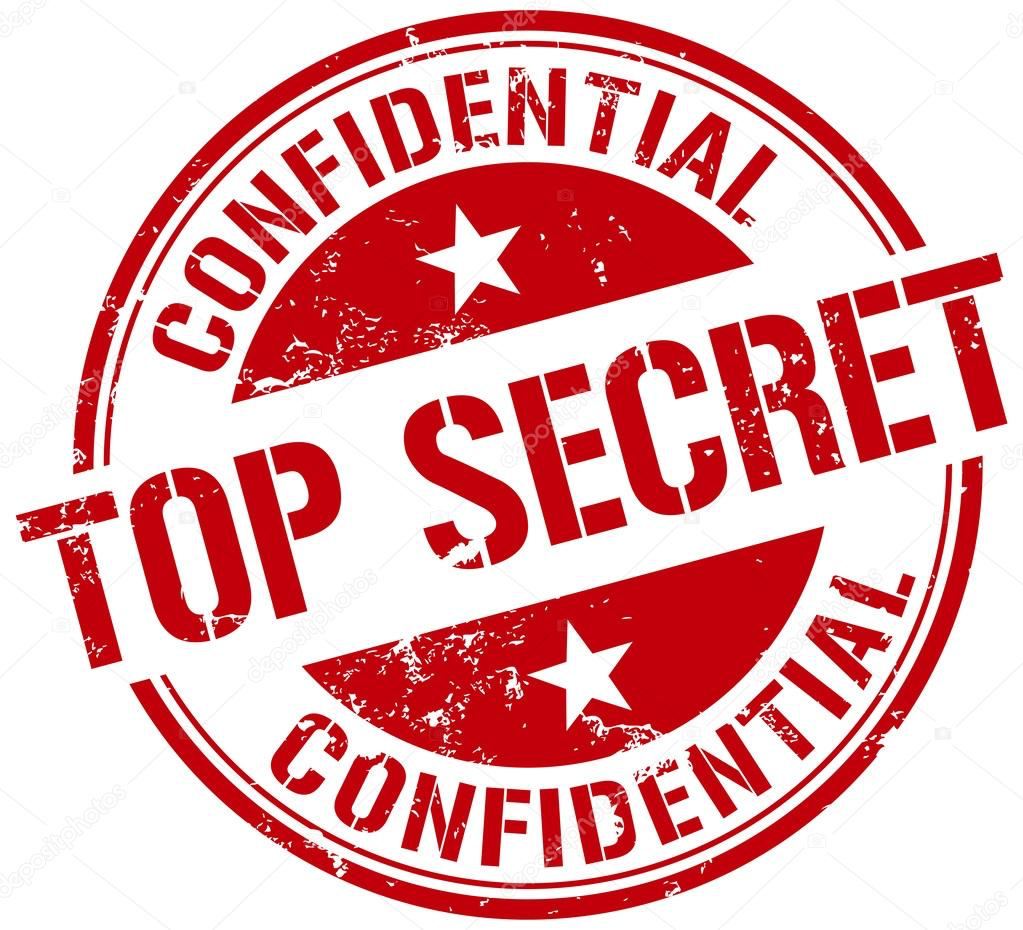 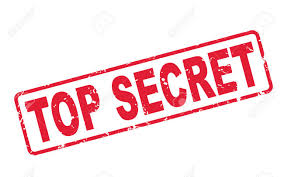  Law 12 – Famous Criminals / Murderers Unit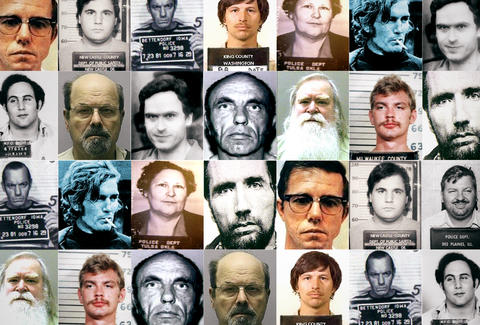 Goal: You are to assemble a top-secret dossier on a famous criminalRole: You are a spy working for the Canadian Security Intelligence Service or CIAAudience: The Director of CSIS and the Director of the CIASituation: As the Intelligence Services top criminal analyst, you are being put in charge of assembling an intelligence dossier on a famous criminal. Product: You will submit a top-secret file folder complete with biography of the criminal, known associates, movements, residences, motives, crimes, relevant photographs and other pertinent information. Should be arranged in a meaningful way – the Director is incredibly busy and needs the information presented in a clear and concise manner. The Director is also interested in you showing your sources. To consider including: Biographical details, crimes, newspaper clippings, police reports, eye-witness details, news video/photos, interviews with associates, autopsy info if dead, wanted posters. You must include an analysis portion where you make comments / recommendations or provide a synopsis of your info. Standards: Criterion C – MYP Rubric Year 5 with additional criteria. Lesson: Watch these youtube videos and websites below to start your research and choose your criminal.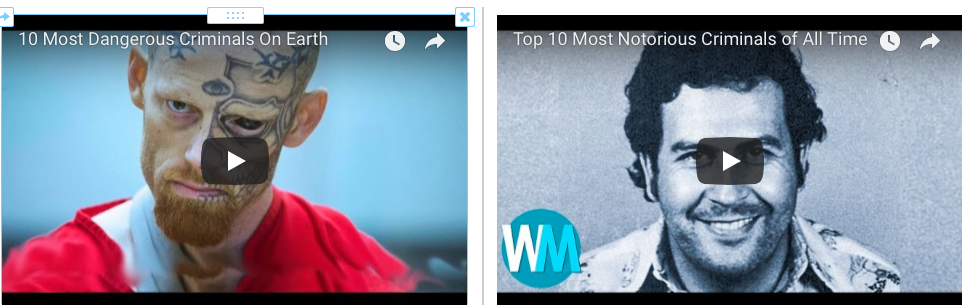 1. https://www.huffingtonpost.ca/entry/americas-most-notorious-criminals_n_3761487   (American Criminals)

2. https://www.thefamouspeople.com/criminals.php   (Huge list of international criminals)

3. http://www.wright.edu/~jim.adamitis/FamousCriminals/criminals.html 

4. https://www.fbi.gov/history/famous-cases   FBI website - famous cases and criminals​

5. https://list25.com/25-most-brilliant-criminals-in-history/ Most brilliant criminals 

​6. https://www.criminaljusticedegreeschools.com/criminal-justice-resources/famous-criminals-and-outlaws-in-the-justice-system/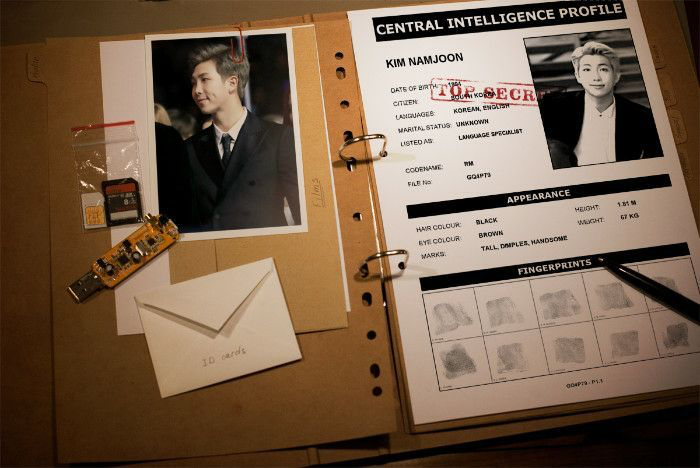 You may also wish to use youtube biographies  To learn how to do Proper Citations, please go to the following site. http://www.easybib.com/guides/citation-guides/apa-format/Criterion C: CommunicatingAchievement LevelLevel DescriptorTask-Specific Clarification0The student does not reach a standard described by any of the descriptors below.Add your own expectations here!-No citations1-2The student:communicates information and ideas in a limited way, using a style that is limited in its appropriateness to the audience and purpose, structures information and ideas according to the specified format in a limited way, documents sources of information in a limited way.-Lists sources-Includes very few visuals-Demonstrates negligible research-Selects very few details-Analysis is not included. Project seems cut and pasted and no reason given for providing information. 3-4The student:communicates information and ideas satisfactorily by using a style that is somewhat appropriate to the audience and purpose, structures information and ideas in a way that is somewhat appropriate to the specified format, sometimes documents sources of information using a recognized convention.-Attempts to use APA Format in bibliography-Includes few visuals-Demonstrates some research-Selects few details-Analysis is competent; has an analysis section or some analysis evident5-6The student:communicates information and ideas accurately by using a style that is mostly appropriate to the audience and purpose, structures information and ideas in a way that is mostly appropriate to the specified format, often documents sources of information using a recognized convention.-Uses APA Format in bibliography-Includes some well-chosen visuals-Demonstrates good research-Good selection of details-Analysis is very good; details and interesting; has an analysis section or analysis in each section7-8The student:communicates information and ideas effectively and accurately by using a style that is completely appropriate to the audience and purpose, structures information and ideas in a way that is completely appropriate to the specified format, consistently documents sources of information using a recognized convention.-Uses APA Format in bibliography-Includes excellently chosen visuals-Demonstrates superior research-Superior selection of details-Analysis is excellent; insightful- has an analysis section or analysis in each section